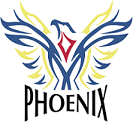 PHOENIX ATHLETICS  SPRING MEET 2022Sunday, May 15, 2022		           Bill Stephens     bill.stephens@bell.netSPRING  MEET   SUNDAY, MAY 15, 2022	FINAL SCHEDULE		10:30 am	2000m		Grades 5 & 6; Grades 7 & 8	F M		11:00 am	400m		U20;   20+			M F		11:15 am	300m		Grades 5 & 6; Grades 7 & 8	M F		11:45 am	1500m		U20,   20+			M F	 	12:15 pm	100m Heats	U20;   20+			F M						Grades 5 & 6; Grades 7 & 8	F M				L U N C H     B R E A K    1:00 – 1:45		2:00 pm		1200m		Grades 5 & 6, Grades 7 & 8	M F 		2:30 pm		100m Finals	U20;   20+			F M						Grades 5 & 6, Grades 7 & 8	F M		3:15 pm		800m		U20,  20+			M F						Grades 5 & 6; Grades 7 & 8	M F 		3:45 pm		Relays		4 x 200 sections  			OM  OF  						(any age)					FIELD EVENTS		12 NOON	Long Jump	U16				M				Long Jump	20+				M				Long Jump	U16				F				Long Jump	20+				F						Long Jump	U14				M & F		All Long Jump athletes will compete together.  Results will be separated after competition.NOTE:    All timed sections will be run from slow to fast.           Last two sections will be High PerformanceRELEASE, WAIVER AND INDEMNITY 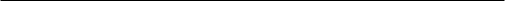 IN CONSIDERATION of the acceptance of my application and the permission to participate as an entrant or competitor in the PHOENIX ATHLETICS SPRING MEET 2022 I, for myself, my heirs, executors, administrators, successors and assigns HEREBY RELEASE, WAIVE AND FOREVER DISCHARGE: ATHLETIC ONTARIOATHLETICS ONTARIO OFFICIALSMUNICIPALITY OF METROPOLITAN TORONTO BIRCHMOUNT STADIUMPHOENIX ATHLETICS ASSOC.RANDOLPH FAJARDOAL BAIGENTBILL STEPHENSAnd all other associations, sanctioning bodies and sponsoring companies, and all their respective agents, officials, servants, contractors, representatives, successors and assigns OF AND FROM ALL claims, demands, damages, costs, expenses, actions and causes of action, whether in law or equity, in respect of death, injury, loss or damage to my person or property HOWSOEVER CAUSED, arising or to arise by reason of my participation in the said event, whether as spectator, participant, competitor or otherwise; whether prior to, during or subsequent to the event AND NOTWITHSTANDING that same may have been contributed to or occasioned by the negligence of any of the aforesaid. I FURTHER HEREBY UNDERTAKE to HOLD AND SAVE HARMLESS and AGREE TO INDEMNIFY all of the aforesaid from and against any and all liability incurred by any or all of them arising as a result of, or in any way connected with my participation in the said event. BY SUBMITTING this ENTRY, I ACKNOWLEDGE HAVING READ, UNDERSTOOD AND AGREED to the above WAIVER, RELEASE AND INDEMNITY. I WARRANT that I am physically fit to participate in this event and I AGREE to withdraw from the race if so requested by the designated medical officer. _______________________________     ______________________________________        _____________PRINT NAME				SIGN						DATE	If under 18 years, Parent, Guardian, or Power of Attorney to sign below:_______________________________________________________________________Location: Birchmount Stadium75 Birchmount Road, Scarborough, Ont.Eligibility: Open to  Grades 5, 6, 7, & 8  U20  20+Entries: To be submitted through Trackie at www.trackiereg.com Entry Fees:  $15.00  (regular entry fee)(until Tuesday, May 10, 11:59 pm) $20.00  (late entry fee)(May 11 to 13, 11:59 pm)  $35.00  (on Meet day, payable by cash or  cheque to Phoenix Athletics Association)Inquiries:Randolph Fajardo  randolphfajardo@athleticsontario.caSANCTIONED AND REQUIRED BY:  	ATHLETICS ONTARIO 